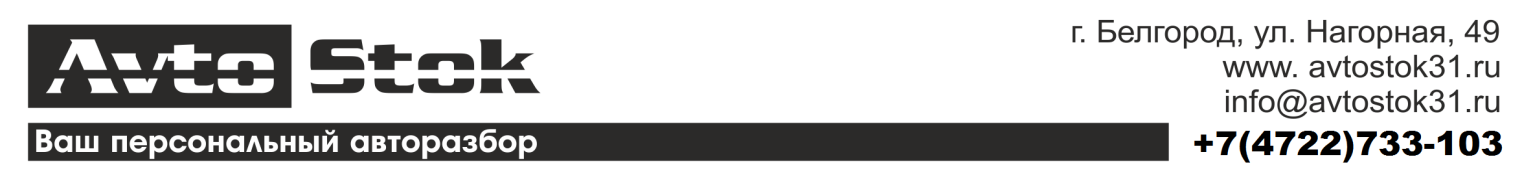 НаименованиеИндивидуальный предприниматель Морозов Эдуард ВалерьевичИНН312325648970ОГРНИП314312310700116Юридический адресг.Белгород, ул Спортивная д.1, кв.92Фактический адресГ.Белгород ул. Нагорная 49Телефон+7 (4722)733-103Эл.почтаinfo@avtostok31.ruРеквизиты для оформления платежных документовРеквизиты для оформления платежных документовБанкФилиал «Воронежский» ПАО КБ «УБРИР»Рас./счёт40802810264400000596Корр./счёт30101810400000000823 БИК042007823